Prot. Kindertagesstätte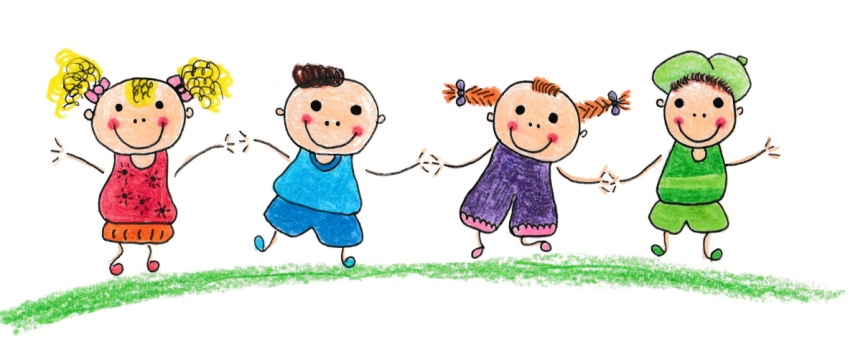 Mühlenweg 32, 67661 KaiserslauternTel: 06301-1239	E-Mail: kita.siegelbach@freenet.deKindergarten- ABCAAnkommen:Wir bitten Sie, Ihr Kind nach dem „Ausziehen“ und Eintragen im Anwesenheitsbuch im Treff der jüngeren Kinder anzumelden. Übergeben Sie Ihr Kind anschließend im ausgesuchten Funktionsraum einer Erzieherin.Anwesenheitsbuch:In dieses Buch tragen die Eltern/ bringende Personen das Kind entsprechend der Bring/ Abholzeit ein bzw. mittags auch aus und bestätigen dies mit ihrer Unterschrift. Unter Besonderheiten sollte der abweichende Abholer bzw. wenn ein Kind mit einem anderen Kind nachhause geht, eingetragen werden. Dieses Buch ist aus brandschutzrechtlichen Gründen zu führen.Abholberechtigte:Es sind nur die Leute abholberechtigt, die von den Eltern im Betreuungsvertrag angegeben wurden bzw. die kurzfristig im Anwesenheitsbuch von den Eltern eingetragen wurden. Anderen Personen übergeben wir Ihr Kind nicht! Uns unbekannte Personen sollten zum Abholen auch ggfs. ihren Personalausweis dabei haben, damit sich diese abholende Person ausweisen kann.Ansteckende Krankheiten:Wir haben ein Konzept im Umgang mit kranken Kindern erarbeitet. Dieses Konzept wird den Eltern bei Vertragsbeginn ausgehändigt und die Eltern verpflichten sich mit ihrer Unterschrift zur Einhaltung. Dieses Konzept finden Sie auch noch einmal in der Elternecke.Arbeitsnachweise:Unsere Plätze mit Übermittagsbetreuung sind an Berufstätigkeit beider Elternteile gebunden. Aus diesem Grund verlangt die Kita regelmäßig Arbeitsnachweise. Ohne diese Arbeitsnachweise wird das Kind zum nächsten Monat auf einen Teilzeitplatz runtergestuft. Abholen/ Besonderheiten:Bitte tragen Sie Ihr Kind beim Abholen aus dem Anwesenheitsbuch mit Uhrzeit aus. Besonderheiten beim Abholen sind bitte beim Bringen einzutragen.Außengelände:Unsere Kita besitzt ein tolles Außengelände, auf welchem vielfältige Erfahrungen gemacht werden können. Bei uns ist matschen und dreckig machen erlaubt. Wenn Sie Ihr Kind schmutzig abholen, hat es auch viele tolle Erfahrungen gemacht....Auf unserem Außengelände gibt es, je nach Jahreszeit, auch einiges zum probieren, z.B. dürfen Stachel-, Erd-, Johannis- und Brombeeren versucht werden, ebenso wie Tomaten, Kürbis, Haselnüsse etc.Aufsichtspflicht:Wenn Sie Ihr Kind in unsere Einrichtung bringen und das Kind offiziell einer Erzieherin „übergeben“ und das Gebäude verlassen, so trägt ab diesem Moment das Personal der Kita die Verantwortung bezüglich der Aufsichtspflicht gegenüber Ihres Kindes. Diese besteht solange, bis Ihr Kind wieder an Sie bzw. eine abholberechtigte Person durch eine Erzieherin übergeben wurde. Bei Veranstaltungen gemeinsam mit Kita und Eltern tragen die Eltern die Aufsichtspflicht.Allergien / Unverträglichkeitenn:Bitte teilen Sie uns mit, wenn Ihr Kind unter Allergien oder Unverträglichkeiten leidet. Beim Mittagessen kann unsere Köchin allerdings darauf nur reagieren, wenn diese Unverträglichkeiten von einem Arzt schriftlich bestätigt wurde. Im Außengelände dürfen unsere Kinder auch z.B. Haselnüsse knacken und essen. Bitte teilen Sie uns unbedingt mit, falls Ihr Kind eine Unverträglichkeit hat!Ausschluss:Ein Kind kann seitens der Kita vom weiteren Besuch ausgeschlossen werden bei:unausräumlichen Diskrepanzen zwischen Eltern und Kitaunentschuldigtem Fehlen über 2 Wochenregelmäßigem zu späten Abholennichtbezahlen der ZahlungsverpflichtungenAnmeldung:Eltern können ihre Kinder ab etwa Herbst/ Winter 2019 auf der Homepage der StadtKaiserslautern unter www.kitaportal.kaiserslautern.de anmelden. Anmeldungen in der Kita direkt sind dann nicht mehr vorgesehen. Zusätzlich dürfen Sie gerne einem Termin zum Besichtigen und Kennenlernen in der Kita ausmachen. Zusagen dürfen wir laut Stadt Kaiserslautern ab sofort erst ab März für den folgenden Sommer/ Herbst vergeben.BBilderrahmen:Im Eingangsbereich hängt ein elektronischer Bilderrahmen, den wir ständig mit neuen Fotos aus dem Kita- Alltag bzw. von Aktionen, Projekten, Ausflügen etc. bestücken. Bringen der Kinder Wir haben keine festen Bringzeiten. Allerdings möchten wir darauf hinweisen, dass es erfahrungsgemäß Kindern einfacher fällt, wenn sie nicht erst am späten Vormittag in der Kita ankommen. Wenn man früh da ist, fällt es einfacher, in eine Spielgruppe rein zu finden. Falls schon Programme laufen, hängt an diesem Raum ein rotes Stop- Schild und es soll nicht gestört werden.Laut Empfehlung vom Diakonischen Werk sollen Kinder unter 3 Jahren nicht länger als 7 Stunden und Kinder über 3 Jahren nicht länger als 8 Stunden in der Einrichtung verbringen! Wir bitten um Einhaltung dieser Empfehlung!Buttonwand:Im Eingangsbereich finden Sie unsere Buttonwand, welche mit Fotomagneten der Kinder ausgestattet ist. Diese Pinnwand soll in erster Linie den Kindern einen Überblick verschaffen, welche Funktionsräume geöffnet sind, welche Kinder, aber auch Erzieherinnen sich in welchem Raum befinden. Das Hängen der Buttons bedarf viel Übung. Wir möchten die Eltern bitten, dies zu Beginn gemeinsam mit Ihren Kindern zu tun. Bestenfalls können dies die Kinder nach kurzer Zeit selbstständig.Bücherei:Unsere Kita hat eine rege Zusammenarbeit mit der Bibliothek in Siegelbach. In recht regelmäßigen Abständen werden wir von den freiwilligen Helfern der Bücherei mit kleineren Gruppen von bis zu 10 Kindern zu Besuchen eingeladen. Dort haben die Kinder die Möglichkeit, in Büchern zu stöbern. Es werden Bücher vorgelesen und die Kita leiht sich auch immer Bücher aus. Zu diesen Aktionen dürfen sich Kinder der zwei ältesten Jahrgänge freiwillig melden.Bautreff:Ein großer Funktionsraum ist der Bautreff. Hier finden die Kinder verschiedene Konstruktionsmaterialien sowie Tischspiele. Betreut wird dieser Raum immer von einer Erzieherin.Bezugserzieherin/ Co- Bezugserzieherin:Wir arbeiten mit Bezugserzieher- Modell, d.h. jedes Kind hat eine Bezugserzieherin, die zuständig ist für die Eingewöhnung, Portfolio, Entwicklungsgespräche,...In längerem Krankheitsfall dieser Bezugserzieherin gibt es für jedes Kind eine festgelegte Co- Erzieherin, welche diese Aufgaben übernimmt. Natürlich stehen Ihnen für alle Fragen und Belange auch alle weiteren Erzieherinnen zur Verfügung. Bitte sprechen Sie uns an...Beobachtungen:Ein wichtiger Aspekt unserer täglichen Arbeit ist das Beobachten der Kinder. In jedem Funktionsraum befinden sich Beobachtungsbögen, die von den Erzieherinnen ausgefüllt werden. Diese Bögen werden an die entsprechende Bezugserzieherin weiter gegeben, so dass diese ein breites Spektrum an Beobachtungen des jeweiligen Kindes bekommt.Brotdose:Bitte geben Sie Ihrem Kind eine Dose mit einem kleinen gesunden Frühstück mit in die Tagesstätte, z.B. ein kleines Wurstbrot, Rohkost, Käsewürfelchen,... Wir möchten Sie bitten, keine Süßigkeiten mit in die Kita zu geben!Brandschutzhelfer:Ein Teil unseres Personals ist als Brandschutzhelfer ausgebildet. In unserer Einrichtung besteht ein Plan für die Räumungsübungen und Evakuierungsmaßnahmen. Besuchskinder:Diese sind nachmittags in der Zeit von 14 – 16 Uhr willkommen. Allerdings müssen Besuche vorher mit dem Team abgesprochen werden. Es kann auch sein, dass der Besuch auf einen anderen Termin verschoben werden muss, da es an diesem Tag personellen Gründen gerade nicht passt. Bitte haben Sie Verständnis!Bewegungsbaustelle:Im Untergeschoß unserer Einrichtung befindet sich der Turnraum, der als Funktionsraum dient. Immer 10 Kinder dürfen sich in diesem Raum frei bewegen. Betreut werden diese Kinder immer von einer Erzieherin. Zum Teil ist der Raum reserviert für die Krippenkinder bzw. die jüngeren Kinder.Barfuß laufen/ Barfußpfad:Unsere Kinder dürfen in den wärmeren Jahreszeiten im Außengelände barfuß laufen.                                                                                                                                      Im hinteren Bereich des Außengeländes befindet sich ein Barfußpfad, der entsprechend der Jahreszeit von den Kindern genutzt werden darf.                     In der Bewegungsbaustelle dürfen die Kinder ebenfalls barfußlaufen.DDienstzeiten:Wir arbeiten nach Schichtplänen. Dies bedeutet auch, dass die Erzieherinnen zu wechselnden Zeiten in der Einrichtung sind.EElterninfos:Elterninfos finden Sie regelmäßig in Ihrem Postfach am Haken Ihres Kindes. Bitte schauen Sie nach, ob sich wichtige Informationen im Postfach befinden.Elterngespräche/ Entwicklungsstandsgespräche:Die Entwicklungsgespräche finden einmal im Jahr, um den Geburtstag des Kindes statt. Die Bezugserzieherin macht einen Termin mit den Eltern aus und führt dieses Gespräch auch durch. Diese Gespräche dauern etwa 1 Stunde. Bitte halten Sie sich an ausgemachte Zeiten bzw. sagen Termine rechtzeitig ab. Es können auch jederzeit auf Wunsch der Eltern Gespräche stattfinden. Kleine Dinge lassen sich vielleicht auch schnell beim Abholen oder telefonisch klären. Bitte sprechen Sie uns an...!Nach Umgewöhnungen, z.B. vom Treff der Jüngeren ins offene System, laden wir die Eltern nach einer gewissen Zeit ein, um kurze Rückmeldungen zu geben und evtl. Fragen zu beantworten.Eingewöhnung:Unsere Eingewöhnung erfolgt sanft nach dem Berliner Modell. Bitte planen Sie mindestens 4 Wochen für die Eingewöhnung ein. Es kann keine Aufnahme ohne Eingewöhnungszeit erfolgen. Unser genaues Konzept hierzu finden Sie auf unserer Homepage.Essen am Nachmittag:Nachmittags essen die Kinder aus personellen Gründen in den Funktionsräumen bzw. im Außengelände.Elternausschuss:Jedes Jahr im Oktober wird ein neuer Elternausschuss gewählt. Dieser besteht aus mindestens 8 Mitgliedern, die zum Wohle der Einrichtung mit der Kita zusammenarbeiten und die Interessen der Eltern vertreten. Wir freuen uns immer wieder über engagierte Eltern...Elternabende:Es findet mindestens 1 Mal im Jahr ein Elternabend statt, zum Teil auch mit Referenten.Elternmitarbeit:Für unsere gemeinsame Arbeit zum Wohle Ihres Kindes liegt uns ein offener und ehrlicher Umgang am Herzen. Wir möchten unsere Eltern bitten, sich an Aktionen zu beteiligen, bei denen Mitarbeit benötigt wird.Erste Hilfe:Unser Personal ist in Erster Hilfe geschult. Dieser Kurs wird alle 2 Jahre im Rahmen einer Team- Fortbildung aufgefrischt.Einer von Vielen sein:Diese Erfahrung ist für viele Kinder zu Beginn der Kitazeit eine völlig neue.      Es wird unter Umständen ein Lernprozess für Kind und Eltern sein, dass die Tagesstätte eine Gemeinschaftseinrichtung ist.                        FFunktionsräume:Wir arbeiten in einem Offenen System mit Funktionsräumen.                          Unsere Einrichtung verfügt über verschiedene Bereiche:Spieletreff / SchlafraumBautreffEssenstreffTreff der jüngeren KinderTurnraumAußengeländeKreativraumSchultreffRuheraumFrühstück:Täglich in der Zeit von 7.00 – ca. 9.30 Uhr ist der Essenstreff geöffnet, in welchem die Kinder frei an kleinen Tischgruppen frühstücken können. In der Regel wird um 9.30 Uhr in allen Räumen zum letzten Mal an das Frühstück erinnert. Bitte geben Sie Ihrem Kind möglichst ausgewogenes und gesundes Frühstück mit. Süßigkeiten sind innerhalb der Kita nicht erwünscht. Als Getränke stehen jederzeit Tee, Wasser sowie Schulmilch zur freien Verfügung.               Die Kinder müssen sich an bestimmte Regeln halten, z.B. wir benutzen einen Teller zum Essen, Krümel kommen in den Mülleimer, Müll wird getrennt, nach Benutzung wird der Teller selbst gespült, abgetrocknet und weggeräumt,...     Betreut wird dieser Raum immer von einer Erzieherin / Praktikantin.Förderverein:Es gibt einen Kindergartenförderverein der Prot. Tagesstätte Siegelbach. Infos darüber finden Sie auf der HomepageForschertage:Diese finden in der Regel immer am 1. Montag im Monat statt. An der Eingangstür wird dieser Tag durch ein Plakat angekündigt. Es werden an diesem Vormittag verschiedene Experimente in verschiedenen Lernbereiche von den Erzieherinnen angeboten und begleitet, bei denen die Kinder ausprobieren und experimentieren können sowie vielfältige Lernerfahrungen erleben dürfen.Ferientage:Ferien und somit Schließtage werden immer im November für das Folgejahr festgelegt. Sobald diese Tage feststehen, werden diese an unserer Pinnwand veröffentlicht.Fortbildungen:Unser Personal nimmt regelmäßig an Fortbildungen teil. Zum Teil finden diese Fortbildungstage in Form von Teamtagen statt. In diesem Fall ist unsere Einrichtung geschlossen.Fotografieren in der Kita für Eltern verboten:Leider ist es unseren Eltern nicht erlaubt, Kinder in der Tagesstätte zu fotografieren. Wir bitten um Beachtung!Fotos:Wir fotografieren regelmäßig die Kinder unserer Kita für Portfolioarbeit und für den digitalen Bilderrahmen im Eingangsbereich. Dazu müssen uns die Eltern ihr Einverständnis erteilen. Zum Teil werden auch Fotos im Gemeindebrief veröffentlicht, allerdings auch nur nach Erlaubnis der entsprechenden Eltern.Fasching:Wir feiern in unserer Tagesstätte jedes Jahr ein Faschingsfest mit den Kindern. An diesem Morgen tobt hier im Haus der Bär mit Musik, Spielen und tollem Buffet!Frühstücksbuffet:Dieses findet jeden 3. und 4. Freitag im Monat statt. Die Kinderkonferenz entscheidet darüber, was an diesem Frühstück angeboten wird. Finanziert wird dieses Frühstück vom Kita- FördervereinFallbesprechungen:In unseren Teamsitzungen, die immer mittwochs nachmittags stattfinden, ist ein Bestandteil die Fallbesprechungen. Gerade im offenen System ist ein regelmäßiger Austausch der Erzieherinnen über einzelne Kinder ein sehr wichtiger Aspekt.GGarderobenbereich:Jedes Kind bekommt einen festen Haken, an welchen es die Jacke und die Tasche hängen kann. Von der Kita erhält es einen Turnbeutel, den wir zum besseren Erkennen mit Foto versehen sowie eine mit Namen versehene Stofftasche für Wechselkleidung. Bitte achten Sie darauf, dass Turnbeutel und Stofftasche immer gefüllt sind. Unter dem entsprechenden Haken kommen die Hausschuhe auf das Schuhregel.Geburtstage:Möchte das Geburtstagskind seinen Geburtstag in der Kita feiern, darf es sich bis zu 10 Kinder/Freunde aussuchen die mitfeiern dürfen. In der Regel feiert die Bezugserzieherin mit den Kindern. Es werden Lieder gesungen, Spiele gespielt (Auswahl des Geburtstagskindes) und gemeinsam gegessen. Mitgebracht werden können dazu z.B. Kuchen (keine Sahnekuchen), Obst und Gemüsespieße, usw. Laut Hygienebestimmungen dürfen keine Kuchen mit Sahne oder Creme verteilt werden.Vor seiner Geburtstagsfeier bastelt sich das Kind seine individuelle Geburtstagskrone. Jeder Geburtstag wird vorher gemeinsam mit der Bezugserzieherin und den Eltern abgesprochen.Grundschule Erfenbach:Die uns zugeordnete Grundschule befindet sich in Erfenbach. Gemeinsam mit den Erfenbacher Kitas besteht eine Kooperation mit der Schule. Unsere Ältesten werden jeden Frühling zu einem Spielefest nach Erfenbach eingeladen und dürfen an einem Vormittag den Unterricht besuchen.Getränke:Bitte keine Getränke von zuhause mitbringen! Wir bieten ungesüßten Tee, Wasser und Milch an, die jederzeit den Kindern zur Verfügung stehen. Auch im Außengelände wird Wasser angebotenGottesdienste:Die Kinder unserer Tagesstätte gestalten regelmäßig Gottesdienst zu verschiedenen Anlässen mit. Davon erfahren Sie immer durch Aushänge bzw. Elternpost!Gettennt lebende Eltern:Bei getrennt lebenden Eltern benötigen wir bei den relevanten auszufüllenden Formularen die Unterschrift beider Elternteile.HHaftung:Ihr Kind ist während seines Aufenthaltes in unserem Gelände, auf dem direkten Weg in bzw. vom Kiga heim über den Kindergarten unfallversichert. Falls Sie aufgrund einer Verletzung, die das Kind hier erlitten hat, einen Arzt aufsuchen müssen, teilen Sie uns das bitte unverzüglich mit. Nur so können wir dies der Unfallkasse mitteilen.Homepage:Unter www.protkitasiegelbach.de finden Sie verschiedenes rund um unsere Einrichtung, die Konzeptionen, Termine, unser Eingewöhnungsmodell,...JJahrgangsstuhlkreise:Unsere Kinder sind eingeteilt in Jahrgangsstuhlkreise, d.h. immer alle Kinder, die vom Alter her auch zusammen eingeschult werden, treffen sich möglichst täglich zu einem Stuhlkreis. Normalerweise sind immer 2 feste Erzieherinnen diesen Kreisen zugeordnet. Innerhalb dieses Kreises werden Gespräche geführt, Geschichten erzählt, jahreszeitliches bzw. kitainternes besprochen. Diese Kreise finden in der Zeit von 11.30 – 11.50 Uhr statt.Jesusgeschichten:Freitags werden Jesus- Geschichten angeboten. In Kleingruppen spielt Frau Macalla mit kleinen Püppchen den Kindern Geschichten vor, die Jesus früher erlebt hat. Daran teilnehmen dürfen Kinder ab etwa 3 Jahren.KKinderkonferenz:Montags und mittwochs tagt unsere Kinderkonferenz. Daran nehmen etwa 10- 12 Kinder der beiden ältesten Jahrgänge teil. Anwesend bei dieser Konferenz ist im Normalfall Ulrike Jung. Die Leitung dieser Konferenz jedoch liegt bei den Kindern, die abwechselnd den Vorsitz haben. Protokolle der Sitzungen werden an der Pinnwand ausgehängtKleidung/ Arbeitskleidung:In unserer Kita wird regelmäßig geklebt, gemalt, mit Farben gearbeitet, gebuddelt, gematscht, ... Bitte achten Sie auf Kleidung, die auch schmutzig werden darf.Kreativraum:Dieser Funktionsraum ist nach Möglichkeit täglich geöffnet. Es stehen vielfältige Matierialen, ein Werktisch sowie Staffeleien zum kreativen Gestalten zur Verfügung. Krippe:Im Obergeschoß befindet sich eine Krippengruppe für 10 Kinder im Alter von 10 Monaten bis zum 3. Geburtstag. Die Konzeption der Krippe finden Sie auf unserer HomepageKonzeption:Die Konzeption unserer Kindertagesstätte können Sie auf unserer Homepage nachlesenKrankheit:Bei Erkrankung Ihres Kindes teilen Sie uns dies bitte umgehen mit. Wir möchten Sie nochmals darauf hinweisen, dass Sie sich zwingend an unsere Wiederzulassungsregeln halten müssen – im Interesse anderer Kinder, schwangerer Mütter sowie den Erzieherinnen.Diese Wiederzulassungstabelle finden Sie an der Pinnwand.LLeitbild:Bei einer Teamfortbildung haben wir gemeinsam unser Leitbild erarbeitet. Dieses Leitbild soll Grundsätze unserer Arbeit verdeutlichen. Sie finden es im Eingangsbereich bzw. auf unserer HomepageMMüslifrühstück:Jeden Montag bieten wir im Essenstreff ein Müslifrühstück an. Die Zutaten hierfür finanziert der Kindergartenförderverein. Die Milch erhalten wir über das Schulmilchprogramm .Magische Teller:In jedem großen Funktionsraum steht ein magischer Teller mit kleingeschnittenem Obst bzw. Rohkost. Dies steht uns durch das Schulobstprogramm zur Verfügung, bzw. durch Elternspenden und wird durch den Förderverein finanziert.Matschecke:Im hinteren Bereich des Außengeländes gibt es einen Matschtisch. Diesen dürfen die Kinder bespielen. Bitte sorgen Sie immer dafür, dass im Beutel reichlich Wechselkleidung vorhanden ist.Mittagessen:Wir essen in verschiedenen Räumen nach Jahrgängen getrennt. Die Kinder des Treffs der Jüngeren essen etwas früher, nämlich schon um 11.45 Uhr. Die restlichen 3 Jahrgänge essen um 12 Uhr im Essenstreff, Spiele- und Bautreff. Nach einem gemeinsamen Tischspruch, Gebet oder Lied geht es mit dem Essen los. Hierbei kümmern sich die Kinder selbst um Besteck, Tasse und Serviette. Die älteren Kinder dürfen sich auch selbst am Buffet ihr Essen auf den Teller holen. Die Krippe bietet ebenfalls schon um 11.45 Uhr das Mittagessen an.Kinder mit langen Haaren brauchen für das Mittagessen aus hygienischen Gründen ein Haargummi in der Tasche, so dass wir die Haare zusammen machen können.NNotfallplan:Unsere Kita hat einen vom Jugendamt Kaiserslautern genehmigten Notfallplan, der Inkraft tritt, wenn Erzieherinnen ausfallen. Dieser Notfallplan wurde Ihnen mit den Papieren bei der Aufnahme ausgeteilt bzw. hängt in der Elternecke. Wir bitten um Beachtung!OOffene Arbeit:Unsere Einrichtung arbeitet nach dem offenen Konzept. Die Kinder dürfen sich innerhalb der Einrichtung frei einen Funktionsraum auswählen. Das Kind ist Selbstgestalter seiner Entwicklung.Offener und wertschätzender Umgang:Diesen finden wir als Team in der Arbeit Ihren Kindern mit Ihnen ganz wichtig. Falls Unklarheiten auftreten, sind wir gerne zu Gesprächen bereit. Es gibt nichts, was wir nicht besprechen könnten...Öffnungszeiten:Derzeit bieten wir 3 verschieden Öffnungszeiten:GZ = Ganztags von 7.00 – 16.30 UhrDTZ= durchgehende Teilzeit von 7.30 – 14.30 UhrTZ= Teilzeit von 7.00 – 12 Uhr und 14.00 – 16 UhrGanztags- sowie durchgehende Teilzeitplätze sind an PPinnwand:Im Eingangsbereich befindet sich eine große Pinnwand. Bitte achten Sie auf wichtige Informationen. Immer wieder wird dort auch um Rückmeldungen gebetenPersonal:In unserer Kita sind  Erzieherinnen mit staatlicher Anerkennung angestellt. Partizipation:Bei der Partizipation von Kindern geht es um gemeinsames Handeln, Planen und Mitentscheiden im Alltag. Beteiligung kann Gestaltung von Lebensräumen, Lerninhalte u.v.m. bedeuten. Portfolio:Jedes Kind hat einen Portfolio- Ordner, bei uns Kindergartenbuch genannt. In diesem Ordner dokumentieren wir die Kindergartenzeit Ihres Kindes. Das Buch ist Eigentum des Kindes und wird gemeinsam von der Bezugserzieherin und dem Kind geführt. Das Kind selbst entscheidet, wer sich das Buch anschauen darf und was eingeheftet wird.Protestantische Trägerschaft:Da unsere Tagesstätte in protestantischer Trägerschaft ist, ist Beten, Jesus und der Glaube ein Bestandteil unserer Arbeit.Pünktlichkeit:Bitte halten Sie sich beim Abholen bzw. auch bei vereinbarten Terminen an die ausgemachten Zeiten.Praktikanten:Wir beschäftigen regelmäßig verschiedene Praktikanten. An der Pinnwand finden Sie jeweils eine Info, wenn jemand Neues im Haus ist.Parken:Bitte parken Sie so, dass niemand in der Nachbarschaft behindert wird bzw. durch laufende Motoren belästigt wird. Achten Sie darauf, dass die Feuerwehrzufahrt zwingend freizuhalten ist!RRuheraum:Angrenzend an den Bauteff findet man den Ruheraum. Dieser ist mit Decken, Sitzecke, Kissen, Bilderbüchern, CD´s, kleinen Lämpchen ausgestattet und bietet den Kindern die Möglichkeit, sich eine kleine Auszeit während des Tages zu gönnen.Rückmeldezettel:Wir bitten darum, Rückmeldezettel fristgerecht in der Kita abzugebenRegeln:Regels sind im täglichen Umgang miteinander unumgänglich und erleichtern das Miteinander. Es gibt in unserer Kita bestimmte Regeln, die zum großen Teil in der Kinderkonferenz erstellt wurden. SSingpaten:Mittwochs vormittags findet im Turnraum unser Singkreis Canto Elementar statt. Einige Singpaten aus Siegelbach nehmen sich an diesem Morgen Zeit, um mit den Kindern zusammen zu singen. Alle Kinder ab 4 Jahren nehmen an dieser Aktion teil. Aufgeteilt werden die Kinder aufgrund der Gruppenstärke in 2 feste Gruppen.Schließtage:Unsere Kita soll laut Diakonischem Werk 30 Tage im Jahr schließen. Diese Schließtage werden spätestens im November für das folgende Jahr festgelegt. Diese Termine finden Sie auf unserer Homepage bzw. an der Pinnwand im EingangsbereichSchulanfängerprogramm:Im letzten Jahr vor der Einschulung nehmen die Kinder an einem vielfältigen Schulanfängerprogramm teil. In der Regel jeden Donnerstag treffen sich alle Kinder dieser Altersgruppe im Bautreff. Themenschwerpunkte dieses letzten Jahres legen die Kinder in einer Besprechung selbst fest. Die Erzieherinnen gestalten daraus ein abwechslungsreiches Programm.Spielzeugtage:Diese finden jeden 4. Freitag im Monat statt. Die Kinder dürfen an diesem Tag ein Spielzeug von zuhause mitbringen, für welches sie dann auch verantortlich sind. Bitte keine Sirenen und Kleinteile! Ansonsten sind Spielsachen von zuhause in unserer Einrichtung nicht erlaubt.Sonnenschutzkonzept:Ein Konzept für den Umgang mit der Sonne wurde von uns erarbeitet. Die Eltern erhalten dies bei der Aufnahme. Zusätzlich liegt das Konzept in der Elternecke aus.Spieletreff:Ein großer Funktionsraum ist der Spieletreff. Hier ist Platz für Rollenspiele verschiedenster Art. In diesem Raum sind insbesondere Puppen, Fingerpuppen, Playmobil,...zu finden. Es wird regelmäßig mit der Kinderkonferenz besprochen, welche Inhalte die Spielecken haben sollen.Schultreff:Ein Nebenraum wird als Schultreff genutzt. In diesem Raum findet man eine Tafel, viel zum Thema Zahlen und Buchstaben, einen Ranzen und allerlei anspruchsvollere Spielmaterialien für ältere Kinder.Schlafen:Unsere jüngeren Kinder haben nach dem Mittagessen ab ca. 12.10 Uhr die Möglichkeit zum Mittagsschlaf. Im Treff der Jüngeren werden nach dem Essen Bettchen aufgestellt. Jedes Schlafenskind hat sein festes Bettchen. Decken und Kissen werden von der Kita gestellt und in regelmäßigem Abstand gewaschen. Die Kinder dürfen gerne ein Kuscheltier oder Schmusedecke von zuhause mitbringen. Spätestens um 14.15 Uhr werden die Langschläfer geweckt.Spielen:»Spiel ist nicht Spielerei, es hat hohen Ernst und tiefe Bedeutung.« (Friedrich Fröbel) Schulobstprogramm:Während der Schulzeit werden wir jede Woche mit Schulobst beliefert. Dieses Obst/ Gemüse wird für den magischen Teller klein geschnitten bzw. im Mittagessen verwertet. Schulmilch:Während der Schulzeit werden wir wöchentlich 1 Mal mit Schulmilch beliefert. Diese Milch wird im Essenstreff zum Trinken angeboten, und auch beim Müslifrühstück verwendet.Schmuck:Bitte achten Sie darauf, dass Ketten aufgrund der Strangulationsgefahr nicht erlaubt sind. Ebenso sind hängende Ohrringe nicht gestattet.Schweigepflicht:Unser Personal unterliegt der Schweigepflicht. Sie können sich darauf verlassen, dass keine Informationen, die Sie uns anvertraut haben, nach Außen gelangen.Smartwatch:Smartwatch- Uhren an den Kindern sind aus Datenschutzgründen in unserer Einrichtung nicht zugelassen!Sprachförderprogramm:Im letzten Jahr wird ab Herbst/ Winter täglich das Wuppi- Sprachförderprogramm angeboten. Dieses Programm schult das phonologische Bewusstsein der Kinder und bildet eine gute Grundlage für die Schule.TTürZur Sicherheit Ihrer Kinder ist unsere Eingangstür mit einem Knauf versehen, der es ermöglicht, die Tür von außen zu öffnen. Von innen ist die Tür allerdings für die Kinder verschlossen. Tore:Die Tore an beiden Zugängen zum Kindergarten sind zur Sicherheit Ihrer eigenen Kinder bitte zwingend IMMER geschlossen zu halten!Turnbeutel:Jedes Kind ab 3 Jahren erhält einen kitaeigenen Turnbeutel, den wir mit einem Button mit Foto von dem Kind versehen. Dieser Beutel bleibt bitte in der Einrichtung und soll regelmäßig kontrolliert, vervollständigt bzw. Inhalt des Beutel gewaschen werden. Die Kinder benötigen Turnschläppchen bzw. fest sitzende Hausschuhe zumTurnen, eine Turnhose und ein Shirt in der Tasche. Diese Beutel werden von der Kita nach Bedarf bzw. am Ende des Kita- Jahres gewaschen. Bitte bei langen Haaren aus unfalltechnischen Gründen Haargummi einpacken!Teamsitzungen:Diese finden jeden Mittwochnachmittag statt. Inhalte sind organisatorische sowie pädagogische Inhalte und Fallbesprechungen.Teamfortbildungen:Es finden regelmäßig Teamfortbildungen statt. Zum Teil finden diese Tage mit Fortbildner statt bzw. interne Konzeptionstage UÜbergange: ( Krippe/ TdJ )Die Übergänge von Krippe in den Treff der Jüngeren bzw. Vom TdJ in den offenen Bereich wird von uns Erzieherinnen begleitet und gestaltet. Falls ein Übergang ansteht, werden wir Sie frühzeitig darüber informieren.WWaldtage:Immer dienstags vormittags gehen 2 Erzieherinnen mit einem festen Stamm von 20 Kindern in unseren Spielwald. Diese Gruppe besteht aus Kindern der beiden ältesten Jahrgängen, die sich freiwillig dazu gemeldet haben und somit auch regelmäßig daran teilnehmen. Wenn ein Kind sich dazu entschließt, nicht mehr daran teilnehmen zu wollen, wird der Platz an ein anderes Kind weiter gegeben. 2 Mal aussetzen ist erlaubt...Unser Spielwald befindet sich in dem Gebiet gegenüber von Tupperware. Dieses Gebiet wurde uns vom Forstamt Kaiserslautern explizit zugewiesen.                                    Diese Waldtage finden nicht über Winter statt.Wunschessen:Immer mittwochs kocht unsere Köchin Christiane Wunschessen der Kinder. Die Kinderkonferenz beschließt, welches Essen dies sein wird.Warmes Mittagessen:In unserer Kita wird täglich durch unsere Köchin Christiane Spieß frisch und ausgewogen gekocht. Den Speiseplan finden Sie im Essenstreff. Kleinere Abweichungen sind immer mal möglich. Falls unsere Köchin aufgrund Urlaub oder Krankheit ausfällt, werden wir vom Cafe Zeitlos in Rodenbach beliefert.Windeln, Wickeln etc.:Unsere jüngeren Kinder bekommen im Waschraum eine Kiste für Wickelzubehör. Die Eltern besorgen bitte Pampers, Feuchttücher, Creme etc, Falls davon etwas zur Neige geht, erhalten die Eltern einen kleinen InfozettelZZecken:Bitte kontrollieren Sie Ihr Kind nach Ausflügen immer gründlich auf Zecken. Sollten wir an Ihrem Kind während der Kitazeit eine Zecke entdecken, reagieren wir laut Ihren Anweisungen auf dem ausgefüllten Infozettel.